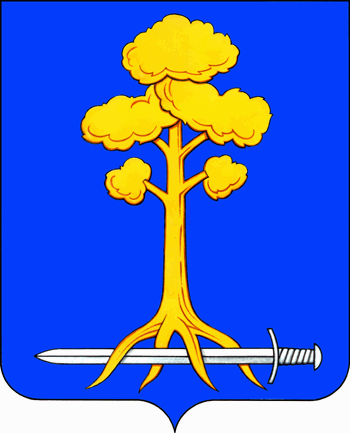 МУНИЦИПАЛЬНОЕ ОБРАЗОВАНИЕГОРОДСКОЕ ПОСЕЛЕНИЕ СЕРТОЛОВОВСЕВОЛОЖСКОГО МУНИЦИПАЛЬНОГО РАЙОНАЛЕНИНГРАДСКОЙ ОБЛАСТИАДМИНИСТРАЦИЯР А С П О Р Я Ж Е Н И Е30 марта 2023г.		                                                                № 49г. Сертолово                        В целях взаимодействия органов местного самоуправления МО Сертолово с предприятиями и организациями всех организационно-правовых форм, общественными объединениями, учреждениями, средствами массовой информации, осуществляющими свою деятельность на территории МО Сертолово, по подготовке и проведению празднования 78-ой годовщины Победы в Великой Отечественной войне 1941-1945 годов: 1.Создать организационный комитет по подготовке и проведению мероприятий, посвященных празднованию 78-ой годовщины Победы в Великой Отечественной войне 1941-1945 годов (далее – Организационный комитет).2. Утвердить состав Организационного комитета, согласно приложению к настоящему распоряжению. 3.Поручить Организационному комитету в срок до 04.04.2023г. разработать План основных мероприятий, посвященных празднованию 78-ой годовщины Победы в Великой Отечественной войне 1941-1945 годов.4. Распоряжение вступает в силу после подписания.5.Распоряжение подлежит размещению на официальном сайте администрации МО Сертолово в информационно-телекоммуникационной сети Интернет.6. Контроль за исполнением настоящего распоряжения оставляю за собой.Глава администрации			                                       Ю.А. ХодькоПриложение  к распоряжению администрацииМО СертоловоОт 30 марта 2023 г.  №49Составорганизационного комитета по подготовке и проведению мероприятий, посвященных празднованию 78-ой годовщины Победы в Великой Отечественной войне 1941-1945 годовО подготовке к празднованию 78-ой годовщины Победы в Великой Отечественной войне 1941-1945 годовПредседатель организационного комитетаПредседатель организационного комитетаМиллер Елена ГригорьевнаНачальник отдела местного самоуправления администрации МО СертоловоЗаместитель председателя организационного комитетаЗаместитель председателя организационного комитетаБелобоков Сергей АндреевичЗаместитель главы администрации по безопасностиЧлены  организационного комитета:Члены  организационного комитета:Матусевич Марина СтепановнаДиректор МАУ «Сертоловский КСЦ «Спектр», депутат совета депутатов МО Сертолово (по согласованию)Могильников Алексей ВладимировичПредседатель комитета жилищно-коммунального хозяйства администрации МО СертоловоВиноградова Екатерина АлександровнаПредседатель комитета по управлению муниципальным имуществом администрации МО СертоловоКисляков Вадим ЕвгеньевичДиректор Сертоловского МУ «Оказание услуг «Развитие», депутат совета депутатов МО Сертолово (по согласованию)Румянцева Марина ВалентиновнаЗаместитель директора МАУ «Сертоловский КСЦ «СпектрКораблева Тамара ВасильевнаПочетный житель г. Сертолово, председатель общественной организации ветеранов МО Сертолово (по согласованию) Петрова Ирина ВладимировнаПредседатель Сертоловского местного отделения ВОГ Ленинградского областного регионального отделения Общероссийской общественной организации инвалидов  «Всероссийское общество глухих»Душук Надежда ОнуфриевнаПредседатель общественной организации музыкально-театрального общества «Надежда»Ефремов Игорь АльбертовичПредседатель Сертоловской городской общественной организации ветеранов локальных войн и военных конфликтов «БОЕВОЕ БРАТСТВО» Секретарь организационного комитета Секретарь организационного комитетаРезникова Надежда ИвановнаГлавный специалист отдела местного самоуправления администрации МО Сертолово